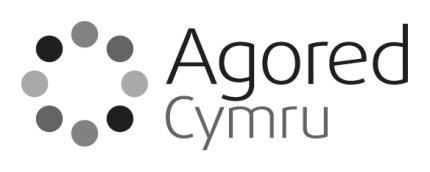 Unit Title:Administration of Subcutaneous Insulin via a Pen DeviceAdministration of Subcutaneous Insulin via a Pen DeviceAdministration of Subcutaneous Insulin via a Pen DeviceAdministration of Subcutaneous Insulin via a Pen DeviceAdministration of Subcutaneous Insulin via a Pen DeviceLevel:33333Credit:44444Sector:1.31.31.31.31.3Sub-sector:If an age restriction is required, please specify age and rationale:18+If an age restriction is required, please specify age and rationale:18+If an age restriction is required, please specify age and rationale:18+If an age restriction is required, please specify age and rationale:18+If an age restriction is required, please specify age and rationale:18+If an age restriction is required, please specify age and rationale:18+Does the unit require pre-requisite learning? If yes, please provide a rationale:?Does the unit require pre-requisite learning? If yes, please provide a rationale:?Does the unit require pre-requisite learning? If yes, please provide a rationale:?Does the unit require pre-requisite learning? If yes, please provide a rationale:?Does the unit require pre-requisite learning? If yes, please provide a rationale:?Does the unit require pre-requisite learning? If yes, please provide a rationale:?Does the unit need to be translated (Welsh/English)? (if yes, please give a justification including the approximate number of learners that will benefit from the translation)YesDoes the unit need to be translated (Welsh/English)? (if yes, please give a justification including the approximate number of learners that will benefit from the translation)YesDoes the unit need to be translated (Welsh/English)? (if yes, please give a justification including the approximate number of learners that will benefit from the translation)YesDoes the unit need to be translated (Welsh/English)? (if yes, please give a justification including the approximate number of learners that will benefit from the translation)YesDoes the unit need to be translated (Welsh/English)? (if yes, please give a justification including the approximate number of learners that will benefit from the translation)YesDoes the unit need to be translated (Welsh/English)? (if yes, please give a justification including the approximate number of learners that will benefit from the translation)YesIs the unit to be restricted? If yes, please provide a rationale.Is the unit to be restricted? If yes, please provide a rationale.Is the unit to be restricted? If yes, please provide a rationale.Is the unit to be restricted? If yes, please provide a rationale.Is the unit to be restricted? If yes, please provide a rationale.Is the unit to be restricted? If yes, please provide a rationale.Agored Cymru use only:Agored Cymru use only:Agored Cymru use only:Agored Cymru use only:Agored Cymru use only:Agored Cymru use only:Unit Prefix CodePE7Unit Review Cohort (QALL)Expiry Date(QALL)Purpose and Aim of the Unit:This unit is for those who prepare for and administer subcutaneous Insulin using a pen device. Those undertaking this unit must have already successfully completed the “Perform Glucose Monitoring at the Point of Care unit”, or equivalent.LEARNING OUTCOMESASSESSMENT CRITERIAThe learner will:The learner can:Understand how to safely administer subcutaneous insulin.Identify the method of insulin administration relevant to own role.Describe the different types of devices used to give insulin and own accountability in relation to the use of these devices.Describe the infection, prevention and control measures required to administer the insulin.Describe any signs or symptoms that would prevent insulin being given. Identify any adverse reactions that would require administration to be stopped immediately, and the escalation and reporting requirements.Identify the measurement of dose used for insulin and how this is reflected in the device being used.Describe how insulin should be stored.Be able to prepare for subcutaneous insulin administrationDemonstrate Aseptic Non-Touch Technique (ANTT).Confirm the appropriate timing of the insulin.Obtain the individuals consent in line with the personalised care plan.Select, check and prepare the insulin injection according to the medication administration record, in line with local policies and procedures.Perform and respond appropriately to any required baseline physiological measurements prior to administration.Be able to administer subcutaneous insulin.Safely administer the insulin:
a) in line with legislation and local policiesb) in a way which minimises pain, discomfort and trauma to the individualc) maintaining an individual’s privacy, dignity and right to refuseMonitor the individual’s condition during insulin administration.Check the individual’s condition post insulin administration.Record and report the administration of the insulin, in accordance with local policies and procedures.Dispose of out of date / part-used insulin, in accordance with legal and organisational requirements.Manage and dispose of sharps in accordance with local policies and procedures.Assessment Information:Assessment Information:Assessment Information:Please indicate below any specific assessment information to be used with this unit, explaining range statements and minimum requirements within assessment criteria.Please indicate below any specific assessment information to be used with this unit, explaining range statements and minimum requirements within assessment criteria.Please indicate below any specific assessment information to be used with this unit, explaining range statements and minimum requirements within assessment criteria.The practical aspects of this unit must be completed within a controlled workplace environment.AC 1.2 This should include the range of pen devices being used by the individuals in their careAC 1.3 This could include for example, signs of infection, inflammation, site rotation. Reference should be made to administration check-list AC 1.4 To include glucose monitoring level results and agreed actions taken in line with personalised care planAC 1.6 It must be reinforced that insulin delivery devices are marked in units and the word unit is never abbreviated  https://www.england.nhs.uk/publication/patent-safety-alert-risk-severe-harm-and-death-withdrawing-insulin-pen-devices/AC 1.7 Storage should include the temperature range at which insulin should be stored. AC 2.2 As a critical medication this must include:checking that the individual has not had any insulin recentlyany critical timings for the insulin (such as relationship to planned food intake)if there are any significant restrictions relating to baseline physiological measurementsthe reporting actions required if missed or delayed.AC 2.4 Application of the 6 rights of administrationAC 2.5 to include glucose monitoringAC 3.2 To include the recognition of any adverse effects, and taking any appropriate action as required when these occurAC 3.3 To include:the recognition of any adverse effects, and taking any appropriate action as required when these occurany post administration observations as detailed in the personalised care plan If not specifically stated in the assessment information, a plural statement in any assessment criteria means a minimum of two.If not specifically stated in the assessment information, a plural statement in any assessment criteria means a minimum of two.If not specifically stated in the assessment information, a plural statement in any assessment criteria means a minimum of two.Prescribed Assessment Methods:Should there be any prescribed assessment methods for this unit?  If yes, please specify:ObservationAssessor Requirements:Should there be any specific assessor requirements to be used with this unit?  If yes, please specify:This unit must only be assessed by a registered practitioner who is occupationally competent in the administration of medication.Unit breakdownContact time for learning deliveryContact time for supervised assessmentIndependent Study /Skills Application /Preparation for AssessmentTotal TimeHours1471940GLH =  21GLH =  21AASDAT = 19TUCT = 40Credits (TUCT / 10) =Credits (TUCT / 10) =Credits (TUCT / 10) =4Number of credits allocated to competency within the unit =Number of credits allocated to competency within the unit =Number of credits allocated to competency within the unit =2Number of credits allocated to knowledge within the unit =Number of credits allocated to knowledge within the unit =Number of credits allocated to knowledge within the unit =2Mappings:Please indicate below any links to NOS, National Curriculum Standards, or KSF other standards: